.MILITARY TURN TO THE LEFT, SIDE SHUFFLE RIGHT, STOMP, HOLD & CLAP, HEEL CLICKSSTOMPS, TOE TAPSSTOMPS, SIDE SHUFFLE LEFT, STOMP, HOLD & CLAPSIDE SHUFFLE LEFT, STOMP, HOLD & CLAPHEEL-TOE STRUT, SLOW PIVOT WITH HEEL TAPSWhile making the slow pivot on beats 39 through 42, lean shoulders back slightlySHUFFLES FORWARD, STOMPS, KNEE POPSREPEATD-Y-N-A-M-I-T-E Country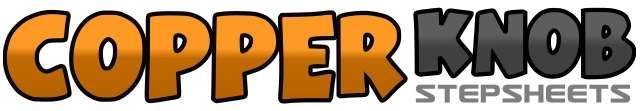 .......Count:56Wall:2Level:Intermediate.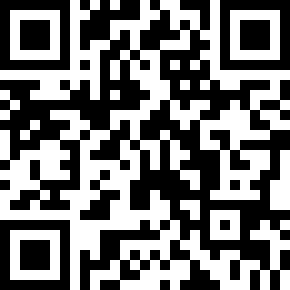 Choreographer:Waylon Robbins (USA)Waylon Robbins (USA)Waylon Robbins (USA)Waylon Robbins (USA)Waylon Robbins (USA).Music:C-O-U-N-T-R-Y - Joe DiffieC-O-U-N-T-R-Y - Joe DiffieC-O-U-N-T-R-Y - Joe DiffieC-O-U-N-T-R-Y - Joe DiffieC-O-U-N-T-R-Y - Joe Diffie........1Step forward on right foot2Pivot ¼ turn to the left on ball of right foot and shift weight to left foot3&4Shuffle sideways to the right (right-left-right)5Stomp left foot next to right6Hold and clap hands7&8Click heels together twice9-16Repeat beats 1 through 817Stomp right foot forward18-20With right foot forward, tap right toe on floor three times&Step right foot to home21Stomp left foot forward22-24With left foot forward, tap left toe on floor three times&Step left foot to home25-26Stomp right foot forward twice (stomp up on beat 26)&Step right foot to home27-28Stomp left foot forward twice (stomp up on beat 28)29&30Shuffle sideways to the left (left-right-left)31Stomp right foot next to left32Hold and clap hands33&34Shuffle sideways to the right (right-left-right)35Stomp left foot next to right (stomp down)36Hold and clap hands37Step forward on right heel while dipping right shoulder down38Slap right toe down onto floor while raising right shoulder39-42With feet in place, tap both heels on floor four times while pivoting ½ turn to the left on balls of both feet (finish on beat 42 with weight on left foot)43-48Repeat beats 37 through 4249&50Shuffle forward (right-left-right)51&52Shuffle forward (left-right-left)53Stomp right foot forward54Stomp left foot about shoulder width apart from right & pop both knees out55Tap both heels in place on floor & pop both knees out56Tap both heels in place on floor